Załącznik Nr 1 do zapytania ofertowego Wzór tablicy informacyjnej i Wzór tabliczki pamiątkowej 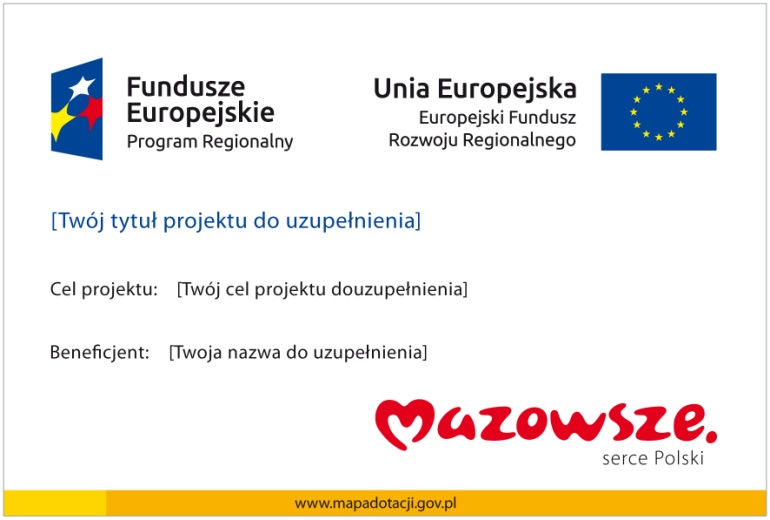                                                                                    Wzór tabliczki pamiątkowej 